Классный час "Арктика – территория открытий"Цель: повышение осведомленности обучающихся о природе, истории исследования и освоения, задачах современного освоения Арктики.Задачи:
- познакомить  первоклассников с представителями животного и растительного мира Арктики;- воспитывать  у учащихся чувство патриотизма и экологической ответственности;- развивать  умение работать в коллективе.Оборудование: карта России, глобус,  фрагмент мультфильма « Умка» (Союзмультфильм. 1969) мультимедийная презентация, предметные картинки с изображением одежды.Планируемые результаты(УУД):Р: выбирать действия в соответствии с поставленной задачей и  условиями её реализации (способы помощи редким животным); использовать речь для регуляции своего действия.П: общеучебные – самостоятельно выделяют и формулируют познавательные цели; логические - осуществление поиска существенной информации (из материалов учебника,  из рассказа учителя, по воспроизведению в памяти).
К: договариваться о распределении функций и ролей в совместной деятельности, координировать и принимать различные позиции во взаимодействии.Л: Осознание ответственности человека за общее благополучие, принятие образа «хорошего» ученика и гражданина.Ход мероприятия.Организационный момент.Дорогие мои первоклассники! Сегодня мы проведем не обычный классный час, а отправимся в путешествие. Но что  нам нужно взять с собой  и как одеться? Ах, ведь мы еще не узнали, куда отправляемся.Актуализация знаний.Просмотр фрагмента мультфильма ( с 8минуты11 секунд). На что обратил внимание мальчик?Действительно,  из уроков « Окружающего мира» мы знаем, что и на небе есть медведи - это  самое яркое в Северном полушарии созвездие Большой Медведицы и находящееся над самым Северным полюсом созвездие Малой Медведицы. Так в какое же место на нашей планете мы сегодня отправляемся?А́рктика (от греч. ἄρκτος — «медведица», ἀρκτικός — «находящийся под созвездием Большой Медведицы», «северный») — единый физико-географический район Земли, примыкающий к Северному полюсу и включающий окраины материков Евразии и Северной Америки, почти весь Северный Ледовитый океан с островами (кроме прибрежных островов Норвегии), а также прилегающие части Атлантического и Тихого океанов. Южная граница Арктики совпадает с южной границей зоны тундры. Показываем карту России. Слайд -1. Итак, выберем подходящую одежду для путешествия (картинки  « Одежда» на магнитной доске).Где всегда, скажите дети,Полно снега, много льда,Ночи длятся по полгода,Ветры мчат туда-сюда?Где под северным сияньемЛюди ездят на санях?Что за регион планеты,Где не тает лед в морях?Где отчётливо видна Наших звёзд галактика?Подскажите место то,Как зовётся?.. (Арктика)Основная часть. Игра  «Карта Арктики».Все ли хорошо оделись? Слайд-2.Вот и трудности начались, посмотрите, кругом лишь снежные поля, так и заблудиться можно. Что же делать? Правильно, нам нужна карта и транспорт. Отгадайте загадки. Слайд-3.Ночь полярная, ни зги,Холодно, угрюмо.Нас в упряжку запряги -Довезем до чума.У природы строгий нравЗа полярным кругом.Человеку, гав-гав-гав,Легче с верным другом. (Собаки-лайки)Хоть и ест он только мохВ тундре каменистой,Этот зверь собой неплохИ рога ветвисты. (Северный олень)Он мощнее всех судовПробивает толщи льдовИ плывет к полярной льдинеС мишками косматыми.Двигатель не на бензине,А на мирном атоме. (Ледокол)Теперь мы разделимся на группы (по рядам), выберем руководителя экспедиции и двинемся дальше.Мы  встречаем представителей животного мира Арктики.  У каждой группы на парте конверт с изображением животных, внимательно слушайте загадки и приклеивайте  картинки-отгадки на карту.Сев на ледяную глыбу,Я ловлю на завтрак рыбу.Белоснежным я слывуИ на Севере живу.А таежный бурый братМеду и малине рад. (Белый медведь)Кто втыкает бивни в лёд,Толстый, кто по льду ползёт?На морозе не замёрз-Он не мёрзнет, он же (Морж)Он король полярных льдин,Черно-белый господин.Ух, для птички он велик,Ходит очень важно.Самый южный материкЗаселил отважно. (Пингвин) Что за хищник в Заполярье,С шелковистым ценным мехом,Летом плавает отлично,Не боится человека? А зимою осторожный,И ведёт ночную жизнь,В грудах снега норы строя,Лабиринтами кружит.Он, похожий на Лисицу,Лает издали на птицу…И охотник, и хитрец,Кто скажите мне? ... (Песец)В Арктике она гнездитсяОчень тёплый пух у птицы.-Как, зовут тебя, а?                            - Га - га!-Рады встрече, птица                               (Гагара).Кто живёт в холодных водах,Посреди громады льдов,Издавая свист, мычанье,Вздохи, скрипы всех тонов? Кто, похожий на Белуху, С правым бивнем трехметровым,В Книгу Красную РоссииБыл недавно занесённый?В Ледовитом океанеОн всю жизнь не унывал…Подскажите мне ребятки,Как зовут его? ... (Нарвал)Океанская вода!Ой, холодная всегда!А они лежат на пляже,вроде загорают даже!А один:"Купаться лень!"Дети, это кто -…....            (Тюлень).Проверяем (наверняка, какая-нибудь команда поместила на карту пингвина). Слайд-4.Запомнить животных Арктики поможет стихотворение:Кто же в Арктике живёт ?Давай с тобой посмотрим:Морж, медведь,Тюлень, касатка,Нарвал,Сова и куропатка,Овцебык,Олень,Поморник,Их несложно всех запомнить.Из-за ошибки, которую вы допустили, нам придется расстаться с оленьими упряжками, дальше пересаживаемся на санки-нарты, запряженные лайками.Да и есть нашим оленям уже нечего.В Арктике произрастают карликовые кустарники, злаки, травы, лишайники и мхи. Низкие летние температуры обусловливают малое разнообразие видов и небольшие размеры растений. В Арктике нет деревьев, однако в тёплой её части нередко встречаются кустарники, достигающие двух метров в высоту, а осока, мхи и лишайники образуют толстую подстилку. Арктическая пустыня — самая северная из природных зон — практически лишена растительности; преобладают клеточные растения — мхи и лишайники, изредка встречаются такие травянистые растения, как полярный мак.Слайд-5.Что-то наши собаки неспокойны, посмотрите на небо.В эти темные полгодаС освещеньем туго.В сумраке живет природаЗа полярным кругом. (Полярная ночь)Там, где близко полюса,Происходят чудеса.Солнце в небе кругом ходитИ полгода не заходит. (Полярный день)Как красивы полюса,Там сверкают небеса!Яркий всполох там и тут,Только это не салют. (Полярное сияние)Какие вы молодцы - отгадали  все загадки, но здесь нам придется пересесть на ледокол, ведь мы отправляемся  бороздить воды Северного Ледовитого океана.Белой глыбой ледянойВ океане встал стеной.Знает каждый капитан,Как опасен великан. (Айсберг)Слайды-6-8.Вы не проголодались? Вызываю…(нужны хорошо читающие дети).Рыболовы возьмите удочки (на полу две бутылки, рыба,  бревно, на которые с обратной стороны приклеены тексты).Первые представители человека разумного проникли на побережье Северного Ледовитого океана около 30 000 лет назад. Об этом свидетельствуют стоянки древних людей в Якутии и Коми.В 10 веке норманны открыли Гренландию. С 12 века русские, занимаясь морским промыслом, открыли острова Колгуев, Вайгач, Новую Землю, в 15 веке их становища имелись  на Шпицбергене. В 17 веке русские поморы плавали вдоль побережья Сибири, обогнули Таймырский полуостров. В 1648 С. Дежнев открыл пролив между Азией и Америкой. По инициативе М. В. Ломоносова была снаряжена в Центральную Арктику экспедиция В. Я. Чичагова. В 19 веке и начале 20 в. важные открытия и исследования сделали экспедиции  русские, австрийские, американские,  норвежские — Ф. Нансена; английские , а также экспедиции, посланные на поиски пропавшей в 1845 без вести экспедиции Дж. Франклина.Первые полёты над Арктикой в поисках затерянных во льдах экспедиций Седова, Брусилова и Русанова совершил в 1914 русский военный лётчик И. И. Нагурский. С 1930 по 1935 многочисленные советские экспедиции на «Седове» под руководством О. Ю. Шмидта ,было положено начало широкому освоению Северного морского пути. В 1933 было проведено первое опытное плавание по Северному морскому пути неледокольного парохода «Челюскин». В 1937 в районе полюса была организована первая дрейфующая станция «Северный полюс» («СП-1») под руководством И. Д. Папанина. В этом же году В. П. Чкалов, Г, Ф. Байдуков и А В. Беляков совершили первый трансарктический перелёт по маршруту Москва — Северный полюс — США. Вынужденный дрейф «Седова» (октябрь 1937 — январь 1940) (под командованием К. С. Бадигина) позволил провести цикл наблюдений совершенно неисследованной ранее части Арктического бассейна.Пока мы с вами  получали исторические знания,  добрались до какого-то странного места.Севера тут больше нет,Ведь южней весь белый свет,Льдины тянутся на юг,И гуляют вьюги.Северный полярный круг -Даже тот на юге. (Северный полюс) Слайд-9.И вправду, на северном полюсе нет сторон света — везде юг. Соответственно, на южном полюсе — везде север.Теперь, ребята нам пора высаживаться на льдины, ведь дальше – северный  полюс. До него мы пойдем на лыжах как знаменитые путешественники.Пробираюсь к полюсамНа широких лыжах,Чтоб к научным чудесамОказаться ближе. (Полярник)Слайд-10.Поля́рник — участник полярных экспедиций, исследователь полярных стран; зимовщик на полярной или дрейфующей станции.Зимой 2008 года Матвей Дмитриевич Шпаро совместно с Борисом Григорьевичем Смолиным установил поистине первопроходческий рекорд. Впервые в истории люди дошли на лыжах до Северного полюса полярной ночью. Экспедиция стартовала 22 декабря 2007 года от мыса Арктического. Преодолев в зимних условиях более тысячи километров по дрейфующим льдам Северного Ледовитого океана, путешественники достигли вершины планеты 14 марта 2008 года, на неделю обогнав наступление полярного дня. Этой же весной Матвей Дмитриевич Шпаро возглавил молодежную экспедицию «На лыжах — к Северному полюсу!». Впервые команда юношей и девушек 16-18 лет пришла на Северный полюс, пройдя более 100 километров по дрейфующим льдам. Успех первой молодежной экспедиции позволил сделать ее ежегодной.  Ну, что, юные полярники, пора отправляться домой? А про правила поведения на природе вы не забыли? Весь  ли мусор собрали?  А вот некоторые посетители арктических широт об этом забывают.В Арктике содержится колоссальное количество неразработанных энергоресурсов — нефти и газа.При этом добыча природных ресурсов в Арктике крайне сложна и опасна с точки зрения экологии. В условиях сурового климата Арктики вероятность аварийных ситуаций возрастает в разы. Возможность ликвидации последствий разлива нефти, а также её эффективность осложняются многочисленными штормами с высокими волнами, густым туманом и многометровым льдом. Если авария произойдёт во время полярной ночи, которая длится здесь несколько месяцев, то работы по устранению последствий придётся проводить в темноте, практически наугад. Ещё одна опасность — айсберги, столкновение с которыми может стать роковым для нефтедобывающей платформы. Для борьбы с айсбергами планируется использовать брандеры — корабли, нагруженные горючими веществами (такие корабли использовались в морских сражениях для поджога и уничтожения вражеских судов).Эксперты убеждены, что последствия крупного нефтяного разлива можно устранить лишь частично. Экологические организации, такие как «Гринпис» и Всемирный фонд дикой природы, протестуют против разработки нефтяных месторождений в Арктике.Рефлексия.Продолжите предложения:«Сегодня я узнал…»«Мне больше всего понравилось…»Урок "Арктика – фасад России"Цель урока: повышение осведомленности обучающихся о природе, истории исследования и освоения, задачах современного освоения Арктики; воспитание патриотизма и гордости за величие своей страны, мужество и стойкость своего народа.Форма проведения: урок-исследованиеОборудование: мультимедийное оборудование, компьютерная презентация об Арктике, карта России, воздушные шары голубого и белого цвета.Ход урокаОрганизация классаПодготовка к изучению. Актуализация опорных знаний.И/упражнение «Микрофон»- Что ты знаешь об Арктике?              2. И/упражнение «Кластер»              3.Вступительная беседа учителя:      Арктика – огромные северные пространства Северного-Ледовитого океана, включающие окраины материков Евразии и Северной Америки. Ледяная, холодная, и казалось бы, безжизненная земля. Но, это не так. Арктика – это сокровищница нашей планеты!Арктика – земля холодных льдин!Арктика – бесценные богатства. Нефть и газ, металлы разных руд-в недрах шельфа прячутся от нас всех. Чудо-звери: овцебык и лемминг,белые медведи и тюлени,торосы огромных белых льдин – Чудо-край, фасад моей страны!- Сегодня мы с вами познакомимся с этим удивительным «Ледяным» пространством нашей планеты.III. Основная часть /Используется компьютерная презентация и физическая карта России/Обучающиеся рассказывают об особенностях Арктики:Слайд 2: 1)А́рктика (греч. — «медведь» (по созвездию Большая  Медведица) — единый физико-географический район Земли, примыкающий к Северному полюсу и включающий окраины материков Евразии и Северной Америки, почти весь Северный Ледовитый океан с островами (кроме прибрежных островов Норвегии), а также прилегающие части Атлантического и Тихого океанов.  Южная граница Арктики совпадает с южной границей зоны тундры.  Площадь около 27 млн. кв. км; иногда Арктику ограничивают с юга Северным полярным кругом (66° 33′ с. ш.), в этом случае её площадь составит 21 млн. кв. кмСлайд 3: 2)По особенностям рельефа в Арктике выделяют: шельф с островами материкового происхождения и прилегающими окраинами материков и Арктический бассейн.  Область шельфа занята окраинными морями — Баренцевым, Карским, Лаптевых, Восточно-Сибирским и Чукотским.  Рельеф суши российской Арктики преимущественно равнинный; местами, особенно на островах, гористый.  Центральная часть — Арктический бассейн, область глубоководных котловин до 5527 м и подводных хребтов.Слайд 4: 3)Природные условия Арктики очень суровые: низкий радиационный баланс, близкие к 0 °C средние температуры воздуха летних месяцев при отрицательной среднегодовой температуре, существование ледников и многолетнемерзлых пород, преобладание тундровой растительности и арктических пустынь. Морские акватории покрыты льдом -  около 11 млн. кв. км зимой и около 8 млн. кв. км летом.4) Средние температуры самого холодного зимнего месяца — января — колеблются от —2, —4 °C; в южной части Арктического района до —25 °C.  В центральной части Гренландии минимальные температуры иногда снижаются до —55, —60 °C, Средние температуры июня +2, +3 °CСлайд 5-7: 5) В Арктике живут удивительные животные. Одним из них является современник мамонта, доживший до наших дней – это овцебык. В Арктике можно встреть белого медведя, гренландского оленя, огромное количество птиц, устраивающих птичьи базары, тюлени.Слайд 8: 6) В Арктике содержится колоссальное количество неразработанных энергоресурсов — нефти и газа. Для России арктический шельф — одно из наиболее перспективных направлений для восполнения запасов углеводородного сырья.7)«Арктический шельф — крупный и до настоящего времени практически не использованный резерв нефтегазовой промышленности России. Среди крупных российских месторождений — газовые — Штокмановское, Русановское и Ленинградское в западной Арктике.Слайд 9: 7) Долгое время Арктика считалась территорией, не приспособленной для жизни людей («мёртвая земля»), непроходимой ни водным, ни наземным путём. В XI веке русские мореплаватели вышли в моря Северного Ледовитого океана. В XII—XIII вв. открыли острова Вайгач, Новая Земля, а в конце XV в — острова архипелага Шпицберген, остров Медвежий.  В результате Великой северной экспедиции (1733—1743) все сибирское побережье Северного Ледовитого океана до мыса Б. Баранов было исследовано, описано и нанесено на карты. С 1874 г. начались плавания на паровых судах через Карское море в устье Оби и Енисея, получившие названия Карских экспедиций. Норвежский полярный исследователь Фритьоф Нансен называл Арктику Страной ледяного ужаса.Слайд 10: 8) В Арктике есть Дрейфующие полярные станции. Россия — первая и единственная страна, использующая так называемые дрейфующие полярные станции. Каждая такая станция представляет собой установленный на дрейфующей арктической льдине комплекс станционных домиков, в которых живут участники экспедиций, и необходимого оборудования. Благодаря существованию дрейфующих станций российские учёные получили возможность исследовать Арктику круглый год. Первая дрейфующая экспедиция под названием «Северный полюс» была высажена у полюса 21 мая 1937 года. В сентябре 2005 на освоение Арктики отправилась экспедиция «Северный полюс-34». Данные, получаемые во время экспедиций расширяют знания учёных о процессах, происходящих в природной среде Центральной Арктики, и помогут объяснить причины глобальных климатических изменений.Слайд 11: Рассказ учителя: Ежегодно к Арктическим пространствам нашей страны снаряжается экспедиция «На лыжах – к Северному полюсу!». К участию в экспедиции приглашаются  учащиеся общеобразовательных учебных заведений, колледжей, коррекционных классов и школ, детских домов и других государственных образовательных и социальных учреждений 1997-1999 годов рождения, которым на момент начала экспедиции будет полных 16, но еще не исполнится 19 лет. Как и в прошлые годы, чтобы попасть в число кандидатов в команду надо выполнить несколько условий, важных из которых три:Иметь опыт туристских походов 1 кат. сложности;Принять участие в массовых соревнованиях «Лыжня России»;Ответить на вопросы анкеты и проявить творческие задатки.В анкете есть три обязательных вопроса:Чем удивительна эта точка Земли – Северный полюс?Почему Вы хотите участвовать в Экспедиции?Есть ли у Вас собственная большая мечта – «Ваш полюс»?Кроме того, в анкете есть ОБЯЗАТЕЛЬНОЕ «творческое задание» – воображаемый дневник вашей будущей экспедиции. Представьте, что вы уже идете на лыжах к Северному полюсу. Придумайте, что происходит с вами, о чем вы думаете, чего боитесь, какая природа вас окружает, как вы устраиваете ночлег, как готовите еду, как выбираете путь, кто ваши товарищи, что вы знаете о ваших руководителях – Матвее Шпаро и Борисе Смолине, о других знаменитых полярниках?      В этом году 9 молодежная российская экспедиция состоится с 02 по 13 августа 2016г. на ледоколе «50-лет Победы». Все желающие могут принять участие в интернет викторине «Знаешь ли ты Арктику?» по электронному адресу : http://cognita.ru/arctic. и получить сертификат участника или победителя викторины.IV.ОбобщениеПроведение викторины «Знаешь ли ты Арктику?»Кому принадлежит Арктика и нужна ли виза, чтобы туда попасть?Как переводится слово «Арктика»?Что входит в состав Арктики? (острова, материки, части океанов)Какие моря входят в состав Арктики?Какие острова разделяют Карское  и Баренцево моря?Море, омывающее остров Гренландия?Почему Баренцево море не замерзает?Почему северные олени пасутся ближе к морю?Назовите полярного грызуна, который питается мхом, зимой живет под снегом?Современник мамонта, доживший до наших дней в самых диких местах Северной Америки и Гренландии? Кто из исследователей Арктики совершил экспедицию на «Фраме», предварительно вморозив судно в полярные льды?Почему белые медведи не употребляют пингвинов в пищу?Начальник первой советской дрейфующей станции «Северный полюс»? Название первого советского ледокола достигшего берегов Арктики?Памятник, какому животному, обитающему в белом море, установлен в Архангельске?Почему скопления птиц называют «птичьими базарами»?Какие растения встречаются в Арктике? К какому отряду относится арктическое животное «морской заяц»?Какие полезные ископаемые добывают на шельфе Северно-Ледовитого океана? Какие страны мира владеют прибрежными пространствами Арктики?Игра «Ты мне, я тебе»Ученики, используя воздушные шары разных цветов (голубого и белого) выстраиваются в две колоны, бросая шар сопернику, задают вопрос об Арктике, если оппонент не может ответить, шар возвращается обратно владельцу. Побеждает та команда, у которой окажутся все шары противника.Нарисуем эмблему АРКТИКИ./Работа выполняется в группах/  …………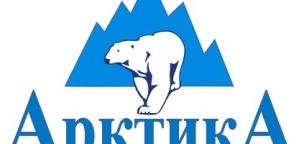 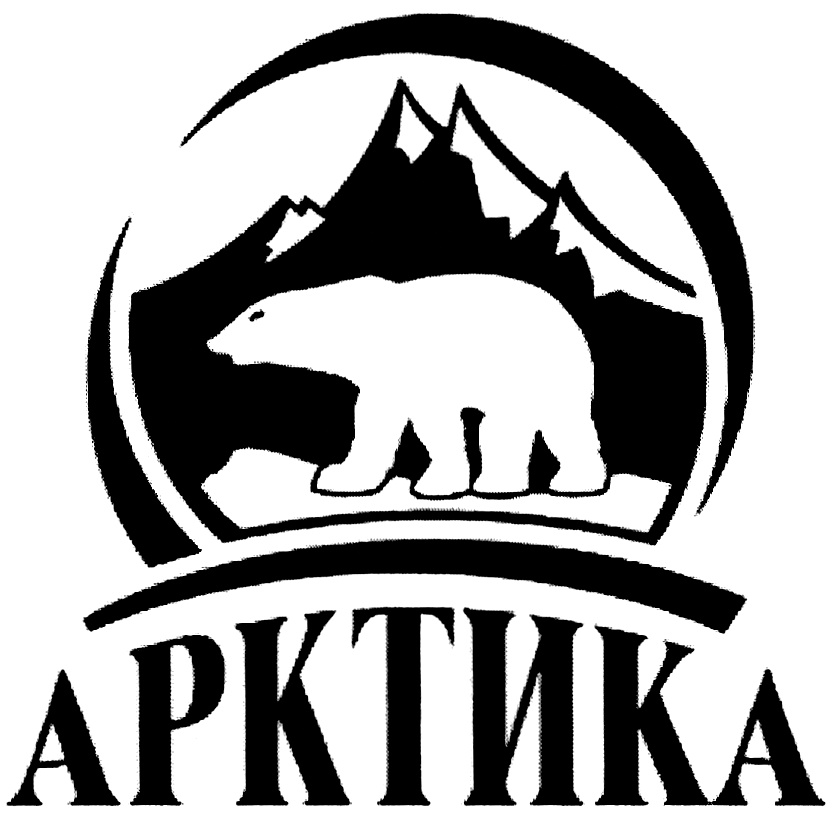 V.Подведение итогов урока.Сценарий внеклассного мероприятия «В Арктику!»Тема: «В Арктику!»Вид : игра.Класс: 6-7Цели мероприятия: - развитие познавательного интереса к  Арктике, истории её освоения, людям-исследователям этого региона;– развитие умения делать выводы, умозаключения на основе различных источников и знаний в разных отраслях науки;– развитие логического мышления, творческих способностей учащихся, умения работать в группе.Организация игры:В игре участвуют четыре команды, которые заранее получили несколько заданий . Командам предлагается выбрать капитана, название команды и девиз. Ответы оценивает жюри.Оргмомент. Объявление целей и задач игры. Представление жюри.Ведущий.     Ребята,  сегодня мы с вами отправимся в страну множества ещё не решённых загадок, мужественных людей и несметных природных богатств. Мы отправляемся в Арктику.Чтец . Льдинки ль парусами? Паруса ли льдинками?            Только разбегаются по воде морщинки.            Уплывают льдинки, словно вовсе не было.            Вновь вода, как зеркало, а над нею – небо.            В небе – тучки птицами, море не качает.            Льдинками-сестрицами Арктика встречает.Чтец    – Эй, ррребята пррришшшлые! Жжги, ссеки, метелиццца!            И откуууда выышшли выыы! Бууудем сссилой мерррятьссся!           – Будем силой меряться! Не боимся холода!            С Бела-моря вышли мы. Из Архангел-города!                                                         (Виктор Батура "Первая встреча с Арктикой")Ведущий   Издревле земля эта, суровая и прекрасная, привлекала к себе людей. Она манила своей холодной красотой, возможностью проверить себя, свой характер. Но не все возвращались назад… Многие географические объекты Арктики носят имена исследователей, немало среди них и русских…  И, пожалуй, все, кто решился её изучать, уже достойны восхищения.         Сейчас вы представите свои команды, носящие имена великих людей- Георгия Седова, Ивана Папанина, Харитона и Дмитрия Лаптевых, Отто Шмидта. (В качестве домашнего задания было предложено подготовить визитку, рассказав о человеке, чьё имя носит команда)Ведущий. По  всему  побережью Северного Ледовитого океана, на ближайших островах, а также на дрейфующих льдах разбросаны научно-наблюдательные пункты- полярные станции. Там живут и работают люди, ведущие научные наблюдения. Сегодня мы попытаемся побывать там, чтоб познакомиться с великой загадкой Земли- Арктикой.        Далее занятие идёт как путешествие от станции к станции, где ребятам будут предложены разные задания. Жюри оценивает работу команд, выставляет баллы, подводит итоги.Чтец          Стон ледников, рождающий в ночи                    Безжизненные айсберги-громады.                    И ветер канонадою звучит,                    Швыряя в темень снежные заряды.                    Железный скрежет ледяных полей,                    Да вздыблено застывшие торосы...                    Кресты из мачт погибших кораблей                    Здесь капитанам ставили матросы.                    Они стоят средь мглы и мерзлоты                    Наедине навечно с океаном                    Как памятники русским Магелланам,                    Дошедшим до бессмертной широты.Станция «Историческая»«Историческая ошибка» (нужно найти ошибки в указанных фактах из истории освоения и исследования Арктики)1. С 19 в. русские, занимаясь морским промыслом, открыли острова Колгуев, Вайгач, Новую Землю (нет, с 12 века)  2.   По инициативе  Петра Первого была снаряжена в Арктику экспедиция В. Я. Чичагова. (Нет, М. В. Ломоносова)  3. В 1878-1879 гг , впервые северным морским путем удалось пройти шведскому полярнику Н. Норденшельду (с зимовкой в пути) на корабле «Вега» из Тихого океана в Атлантический (Нет, из Атлантического океана в Тихий. )  4. В  1941 г.  в поисках затерянных во льдах экспедиций Седова, Брусилова и Русанова русский  военный лётчик И. И. Нагурский совершил первые полёты над Арктикой. (нет, 1914)  5.   Г. Седов в августе 1912 г. на паровом судне «Святой Фока» сделал попытку перейти из Мурманска к земле Франца-Иосифа, но был затерт льдами у о. Панкратова. (Нет, из Архангельска) 6. Экипажи В. Чкалова и М. Громова совершили перелеты в Австралию через полюс летом 1937 г. (Нет, в Америку) 7. И.Д. Папанин руководил первой дрейфующей станцией «Северный полюс-1», она представляла собой группу из двадцати пяти человек. (Нет, четырех человек) 8. Летом 1932 г. Северный морской путь был впервые преодолен за одну навигацию экспедицией О.Ю. Шмидта на ледоколе «Россия»  (Нет, на ледоколе «Сибиряков».) 9. Советская атомная лодка в1962 г. в район Северного полюса прошла среди огромных льдов. (Нет, подо льдом) 10. В1977 г. берегов Новой Земли достиг  советский ледокол – атомоход «Арктика».  (нет, Северного полюса)Чтец Дизеля то взрёвывают, то гремят там-тамами,         Струи газа ввёртывая в небеса фонтанами.          Напирая носом и тесня бортами,          Меряется судно силою со льдами.          Под кормою льдины бьются в пене белой.          Ледяную стену судно одолело!          Вот такую летнюю, грозную и яркую          В первый раз на свете я увидел Арктику.                                                         (Виктор Батура "Первая встреча с Арктикой")Станция «Географическая»«Географический диктант»На листочках выдаётся текст, в который нужно вставить пропущенные слова.         Арктика(от греческого αρκτικός —________)  -  северная полярная область Земли, включающая _________океан и его моpя: Гpенландское, _________, Каpское, Лаптевых, Восточно-Сибирское, Чукотское и Бофоpта, а также море Баффина, залив Фокс-Бейсин, многочисленные пpоливы и заливы Канадского Аpктического архипелага, северные части Тихого и _____________океанов; Канадский Аpктический аpхипелаг, Гpенландию, Шпицбеpген, Землю Фpанца-Иосифа, _________ Землю, Севеpную Землю, Hовосибиpские острова и о. Вpангеля, а также северные побережья материков Евразия и____________.           Площадь Арктики  около 25 миллионов кв.км, из которых около 10 миллионов занимает _________и около 15 миллионов кв.км —_________. Территория Арктики занимает примерно _________часть Земли.          Сушу Арктики составляют части территории России (северные районы Мурманской, ___________ и Тюменской областей,  _________ края, республики  _________, Магаданской области) и  ___________(территория Юкон, северо-западные территории, Квебек, Ньюфаундленд), а также владений  _________(Аляска),  ______(Гренландия) и   ____________ _(Шпицберген).        В арктической зоне построены большие современные города: Салехард, _________, Норильск,  крупные промышленные предприятия, через Арктику проходят морские, воздушные и наземные транспортные пути. Текст для проверкиАрктика(от греческого αρκτικός — северный)  -  северная полярная область Земли, включающая Севеpный Ледовитый океан и его моpя: Гpенландское, Баpенцево, Каpское, Лаптевых, Восточно-Сибирское, Чукотское и Бофоpта, а также море Баффина, залив Фокс-Бейсин, многочисленные пpоливы и заливы Канадского Аpктического архипелага, северные части Тихого и Атлантического океанов; Канадский Аpктический аpхипелаг, Гpенландию, Шпицбеpген, Землю Фpанца-Иосифа, Hовую Землю, Севеpную Землю, Hовосибиpские острова и о. Вpангеля, а также северные побережья материков Евразия и Северная Америка.           Площадь Арктики  около 25 миллионов кв.км, из которых около 10 миллионов занимает суша и около 15 миллионов кв.км — водная поверхность. Территория Арктики занимает примерно шестую часть Земли.          Сушу Арктики составляют части территории России (северные районы Мурманской, Архангельской и Тюменской областей, Красноярского края, республики Якутия, Магаданской области) и Канады (территория Юкон, северо-западные территории, Квебек, Ньюфаундленд), а также владений США (Аляска), Дании (Гренландия) и Норвегии (Шпицберген).        В арктической зоне построены большие современные города: Салехард, Мурманск, Норильск,  крупные промышленные предприятия, через Арктику проходят морские, воздушные и наземные транспортные путиЧтец    Все года и века и эпохи подряд            Все стремится к теплу от морозов и вьюг.            Почему ж эти птицы на север летят,            Если птицам положено только на юг.            Слава им не нужна и величие,            Вот под крыльями кончится лед-            И найдут они счастье птичее,            Как награду за дерзкий полет.                                                  (В. Высоцкий «Белое безмолвие»)Станция «Биологическая»Ведущий. Растительный и животный мир Арктики уникален. Некоторые встречаются только здесь. Многие  занесены в Красную книгу.  К сожалению, люди зачастую уничтожали или разрушали хрупкую экосистему. Для охраны природы в Арктике создаются заповедники и национальные парки.. Вам нужно назвать животных и растения, которые вы увидите на слайдах.(Животные:  белый медведь, полярный волк, ласка, песец, белая сова, овцебык, северный олень и др.)(Растения: щучка арктическая , лютик, камнеломка снежная, полярный мак, полярная ива, ягель и др.)Чтец Льдины молодые и разводья строчками,          Плечики прикрыли снежными платочками         Льдины любопытные. До чего ж их много!         Окружили судно, заступив дорогу.         Льдины любопытные! Льдины грани острые!         Отодвиньте спины вы, пропустите к острову!                                                    (Виктор Батура "Первая встреча с Арктикой")Станция «Полезная»Конкурс капитанов (капитаны по очереди называют то, чем богата Арктика, что привлекает в ней человека)Примеры ответов: запасы нефти и газа, добыча промысловых рыб, туризм, климатическая исследования, международный авиационный маршрут, испытательные полигоны, военные базы различных государств, пресная вода в виде льда, нетронутая природа и т.д.)Ведущий Люди  должны прежде всего помнить о бережном отношении и уважении к уникальному району, называемому Арктика, даже с некоторыми чертами преклонения. На нас лежит ответственность за то, чтобы присутствие человека в этих местах было для ранимой природы минимальным, экологически грамотным. Часто даже по незнанию человек может причинить вред дикой природе. Нужно запомнить одну простую истину — человек в Арктике только гость, желанный и, возможно, иногда даже нужный. Но хозяевами этих удивительных мест всегда были, есть и остаются животные и растения. Давайте составим свод правил, как нужно вести себя в Арктике.ОбсуждениеЧтец Полной грудью вдохну воздух снежных равнин,          и полярная ночь околдует меня,          отпущу на собачьей упряжке ремни,          и помчат мои лайки резвее коня.          А со мной рядом опытный мчится каюр,          на такой же упряжке весёлых собак,          меха волчьего шубы пошиты из шкур,          не замёрзнем, играя с морозом ва-банк.          Остановимся, чуя вблизи полынью,          освещаемы низко плывущей луной.          (Здесь морозен январь и морозен июнь,          и упряжки стоят рядом с осью земной.)          Под полозьями - снега алмазная пыль,          что со звёздами Севера в близком родстве.          В небе сполохи бледно-лиловых чернил -          озорного сиянья полярного свет…                                (http://www.neizvestniy-geniy.ru/cat/literature/stihi/1311255.html)Станция «Литературная» Команды представляют домашнее задание – презентацию – иллюстрацию стихотворения или песни об Арктике.(например, Т.Ефимова «Белая Арктика», М. Бирюкова «Арктическая крачка», З. Авдотьена «Арктика», В. Высоцкий «Белое безмолвие», В. Батура «Первая встреча с Арктикой и др.)Пока жюри подводит итоги, старшеклассники рассказывают о двух книгах - Вен. Каверина «Два капитана» и В.А. Обручева «Земля Санникова». Если позволяет время, можно показать отрывки из фильмов, снятых по этим книгам.Ведущий.  Наш Архангельск недаром называют «морскими воротами» в Арктику. Это первый арктический порт нашей страны, откуда отправлялись все известные российские полярные экспедиции. Наш порт используется  для завоза грузов в Арктику, в САФУ и в  Арктическом морском институте имени капитана Воронина идёт подготовка специалистов для работы в условиях Арктики, реализуются крупные образовательные проекты. Арктику нужно осваивать из Архангельска. И мы с вами тоже сделали свой первый шаг.